Инструкция по снятию показаний с прибора учета типа «МИР С-05».Счетчик для внутренней установки имеет клавиатуру управления, состоящую из двух кнопок, название, внешний вид, функциональное назначение которых приведено на рисунке 1.1.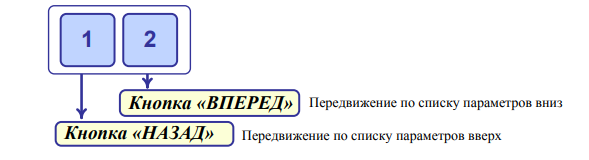 Рисунок 1.1. Кнопки управленияПри отображении показаний  кВт*ч энергии по тарифу 1 – 2 светится курсор, указывающий на надпись под индикатором дисплея «Т1» – «Т2» соответственно. При отображении суммарных показаний по всем тарифам ни один курсор, указывающий на «Т1» – «Т2», не светится. Тариф «Т3» – «Т4» в расчетах не используется.Дисплей имеет внешний вид и расположение сегментов в соответствии с рисунком 1.2. 
Рисунок 1.2. Дисплей счетчика, показывающий показания кВт*ч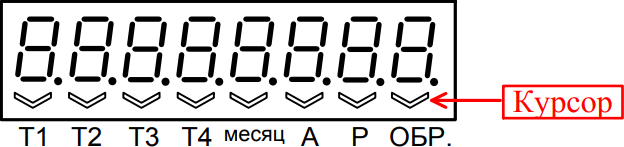 Числовые значения кВт*ч отображаются на индикаторе дисплея счетчика. Тариф «день» - на дисплее высвечивается символ Т1.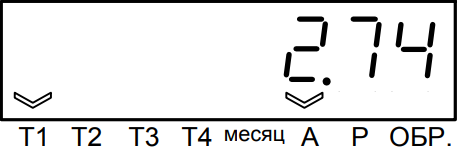 Тариф «ночь» - на дисплее высвечивается символ Т2.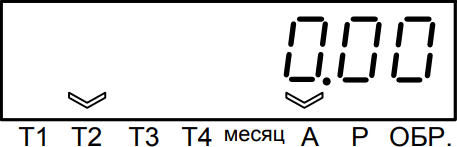 Сумма показаний «день» + «ночь» - ни один курсор, указывающий на «Т1» – «Т2», не светится.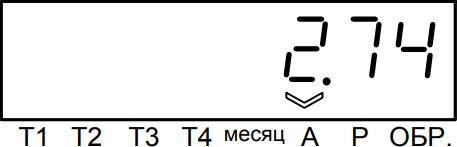 